Summary Risk Assessment (SRA) for Wider Opening of Schools September2020*The government has announced that all schools will reopen fully from September 2020.  As part of this wider opening we have completed a risk assessment to ensure that we keep our school community as safe as possible.  The risk assessment is based on the public health advice that schools should use the ‘systems of control’.  By following these ‘controls’ the risk of transmission will be significantly reduced.  The systems of control are:Minimising contact with individuals who are unwell - anyone with COVID-19 symptoms (or a member of their household) should not attend school.Clean hands thoroughly and more than usual.Ensure good respiratory hygiene ‘catch it, kill it, bin it’.Enhanced cleaning, particularly frequently touched surfaces.Minimise contact between individuals and keep socially distanced where possible.If necessary wear appropriate PPE (e.g. First Aiders).Engage with the NHS Test and Trace process.Manage confirmed cases of COVID-19 in the school community.Contain any outbreak by following local health protection team advice.Eastlea Community School is taking the following actions to follow the ‘systems of control’ and reduce the risk of transmission of COVID-19.  We are confident that by taking these actions we will significantly reduce the risk of any transmission within school.  We will be thoroughly briefing all students and staff on these measures in the first few days of term and we will be regularly reviewing our practice to make sure that everybody understands what is expected of them.  Actions:*This Summary Risk Assessment has been adopted by all NCST schools September 2020Amendments:21.9.20 - Students and staff should wear face coverings in communal areas inside the building.Academy / SchoolEastlea Community SchoolTrustNewham Community Schools TrustHeadteacherSarah Morgan (HoS) / Charlotte Robinson (EHT)LocationPretoria Road, Canning Town, E16 4NPAmended21.9.20 Minimising contact with individuals who are unwell 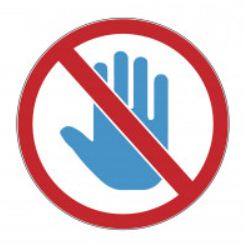 Nobody should enter the school site if they have Coronavirus symptoms.Minimising contact with individuals who are unwell Parents and visitors will not be allowed onto the school site without a prior appointment.Minimising contact with individuals who are unwell All visitors will be asked at reception if they have coronavirus symptoms or have been in contact with anyone who has symptoms.  If so,  they will not be permitted onto the  school site.Minimising contact with individuals who are unwell Visitors to the school site will be welcomed by appointment only and only where necessary.Minimising contact with individuals who are unwell Parental meetings will take place by telephone or online where possible.  If face to face meetings must take place it will be in well-ventilated rooms and socially distanced.Minimising contact with individuals who are unwell Children with COVID-19 symptoms must not come to school.  They must self-isolate at home and book a test.  If a child tests positively for COVID-19 they should remain at home for at least 10 days.  If a member of the child’s household has tested positively for COVID-19 then they should self-isolate at home for 14 days. The school attendance team will advise you.  Parents can book a test here:  https://self-referral.test-for-coronavirus.service.gov.uk Cleaning hands more often than usual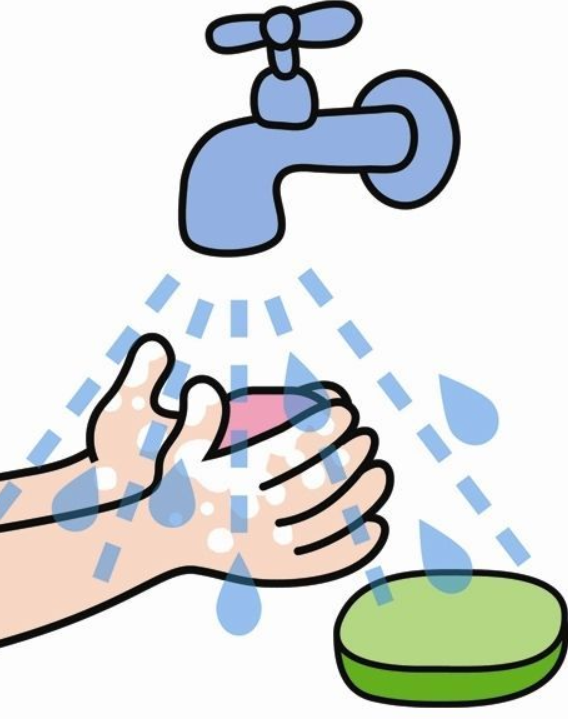 Hand sanitising stations will be available at the school gates for students to sanitise their hands at the start of each day.Cleaning hands more often than usualHand sanitising units and handwashing facilities are located throughout the school and at key entry points to the building.Cleaning hands more often than usualStudents will be encouraged to sanitise their hands frequently throughout the school day.Ensuring good respiratory hygiene by promoting the ‘catch it, bin it, kill it’ approach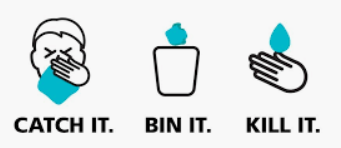 There will be boxes of tissues in every classroom so that students can ‘catch it, bin it, kill it’.Ensuring good respiratory hygiene by promoting the ‘catch it, bin it, kill it’ approachStudents will be briefed on this as part of the student training at the start of term and will receive regular reminders at the start of each day..Ensuring good respiratory hygiene by promoting the ‘catch it, bin it, kill it’ approachClassroom windows will be opened to ensure good air circulation and ventilation.Ensuring good respiratory hygiene by promoting the ‘catch it, bin it, kill it’ approachAll air conditioning units within the school have been serviced and filters changed.  All units have been checked for COVID-19 compliance.Cleaning frequently touched surfaces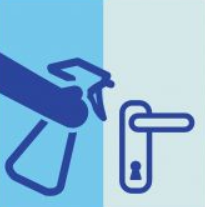 The school has employed additional cleaning staff to clean frequently touched surfaces throughout the school day.Cleaning frequently touched surfacesEach classroom will be equipped with spray detergent so that furniture can be cleaned between classes.Cleaning frequently touched surfacesClassroom doors will be held open at the start and end of lessons so that students do not need to touch door handles / touch points.Cleaning frequently touched surfacesAll classrooms will be thoroughly cleaned at the end of each day.Cleaning frequently touched surfacesThe lifts within the school have had the internal surfaces treated with an anti-viral agent.Minimising contact and mixing and maintaining social distancing wherever possible.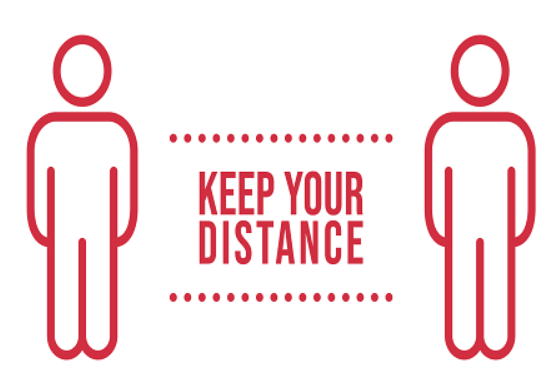 Each year group will remain in their year group ‘bubble’:Minimising contact and mixing and maintaining social distancing wherever possible.Students will start and finish school at the following times in order to keep them in their separate bubbles:Year 7 - start: 8.45am/ finish: 2.45pm Year 8 - start: 9am / finish: 3pmYear 9 - start: 9.15am / finish: 3.15pm Year 10 -start: 9am / finish: 3pmYear 11 - start: 8.45am / finish: 2.45pm Minimising contact and mixing and maintaining social distancing wherever possible.All students will be required to use separate gates to enter and leave the school site: years 7, 8 and 9 will enter and exit the school via the Exning Road gate.  Years 10 and 11 will enter and exit the school via the Chester Road gateMinimising contact and mixing and maintaining social distancing wherever possible.Students will have break and lunch at the times set out below in order to keep them in separate year group bubbles:Year 7 and 11 - break: 10.15am / lunch: 12.15pmYear 8 and 10 - break:10.30am / lunch: 1.15pmYear 9 - break: 11am / lunch: 1.15pmMinimising contact and mixing and maintaining social distancing wherever possible.The playground will be  divided into zoned areas for different year groups so that students can remain in year group bubbles.Minimising contact and mixing and maintaining social distancing wherever possible.The Dining Hall will serve a bagged sandwich lunch.  This is  to minimise contact and speed up service so there will be less queuing.Minimising contact and mixing and maintaining social distancing wherever possible.Students will move around the school using the one way system.Minimising contact and mixing and maintaining social distancing wherever possible.Years 7, 8 and 9 will move to their lessons 2 minutes before years 10 and 11 to lessen the numbers of students moving through the corridors.Minimising contact and mixing and maintaining social distancing wherever possible.In classrooms students will sit side by side and facing the front, where possible.  Students will sit according to their seating plan.Minimising contact and mixing and maintaining social distancing wherever possible.Students will not share equipment and will be provided with their own plastic wallet, board pen and mini whiteboard.Minimising contact and mixing and maintaining social distancing wherever possible.We will adapt the curriculum in certain subjects to ensure better social distancing (e.g. PE will teach athletics to ensure outside teaching this term).Minimising contact and mixing and maintaining social distancing wherever possible.After school intervention and year 11 revision sessions will take place online through remote learning.Where necessary, wear Personal Protective Equipment (PPE) (i.e. First Aiders)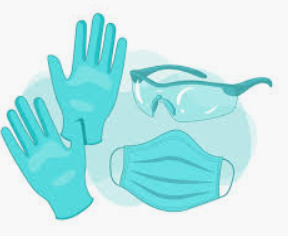 First Aiders and staff who work closely with those  students who require close supervision will use PPE when appropriate. Where necessary, wear Personal Protective Equipment (PPE) (i.e. First Aiders)Students and staff must wear a Face Covering in communal spaces ( corridors etc) where it is less possible to maintain a 1m + distance.Where necessary, wear Personal Protective Equipment (PPE) (i.e. First Aiders)Wearing Face Covering in Classrooms where lessons are taking place  is not required.Where necessary, wear Personal Protective Equipment (PPE) (i.e. First Aiders)Guidance on how to use/remove and store/dispose of Face Coverings will be shared with students and staff.Response to any infection:Engage with NHS Test and Trace processInformation for all staff and students regarding the NHS Track and Trace is available on the school website.Manage confirmed cases of COVID-19Staff and students should NOT attend school if they or a member of their household have a confirmed case of COVID-19.  Contain any outbreak by following local health protection team advice Parents must inform the attendance team if a student or a member of their household has a confirmed case of COVID-19.  The school is in regular contact with the local public health protection team. 